You have now completed all of the paragraphs of your essay. Before you can consider this a finished product, however, you must give some thought to the formatting of your paper.There's no room for grammatical or spelling errors in a scholarship essay, so check and double-check your paper and have someone else review it. Your structure should be clear and well-organized, with a logical flow. While your paper should avoid overly casual language and slang, it should also be fun to read. Don't use dry, academic language; instead write in a way that displays your personality.Check the order of your paragraphs. Look at your paragraphs. Which one is the strongest? You might want to start with the strongest paragraph, end with the second strongest, and put the weakest in the middle. Whatever order you decide on, be sure it makes sense. Have someone else read over your essay to make sure that you have not made any exaggerated claims, but have clearly given enough detail to indicate your skills fully and accurately, your thoughts are well articulated, and it is easy to follow.Sometime it helps to not look at your essay for a couple of days and then come back to it with fresh eyes. You will catch more mistakes this way. Give yourself time to do this.Now check your writing. Review what you have done, to improve weak points Does it make logical sense?
Leave it for a few hours and then read it again. Does it still make logical sense?Do the sentences flow smoothly from one another?
If not, try to add some words and phrases to help connect them. Transition words, such as "therefore" or "however," sometimes help. Also, you might refer in one sentence to a thought in the previous sentence. This is especially useful when you move from one paragraph to another.Have you run a spell checker or a grammar checker?
These aids cannot catch every error, but they might catch errors that you have missed.Once you have checked your work and perfected your formatting, 
your scholarship essay is finished.Lesson 5Revision and Final Editing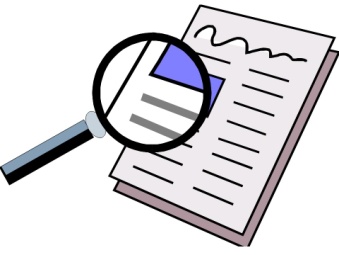 